_______________________________________________________________________________________________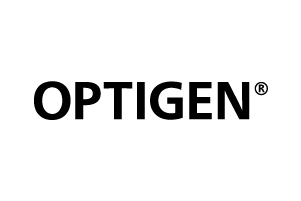 Test Planner SheetFor Optigen Allergy TestTest Planner SheetFor Optigen Allergy TestTest Planner SheetFor Optigen Allergy TestTest Planner SheetFor Optigen Allergy TestTest Planner SheetFor Optigen Allergy TestTest Planner SheetFor Optigen Allergy TestTest Planner SheetFor Optigen Allergy TestTest Planner SheetFor Optigen Allergy TestTest Planner SheetFor Optigen Allergy TestTest Planner SheetFor Optigen Allergy TestTest Planner SheetFor Optigen Allergy TestTest performed byTest performed bySignSignSignDateDateOptigen assay kit - Lot numbers/Expiration DateOptigen assay kit - Lot numbers/Expiration DateOptigen assay kit - Lot numbers/Expiration DateOptigen assay kit - Lot numbers/Expiration DateOptigen assay kit - Lot numbers/Expiration DateOptigen assay kit - Lot numbers/Expiration DateOptigen assay kit - Lot numbers/Expiration DateOptigen assay kit - Lot numbers/Expiration DateOptigen assay kit - Lot numbers/Expiration DateOptigen assay kit - Lot numbers/Expiration DateOptigen assay kit - Lot numbers/Expiration DateOptigen assay kit - Lot numbers/Expiration DateOptigen assay kit - Lot numbers/Expiration DateOptigen assay kit - Lot numbers/Expiration DateOptigen assay kit - Lot numbers/Expiration DateWash buffer concentrateWash buffer concentrateWash buffer concentrateAntibody concentrateAntibody concentrateAntibody concentrateAntibody concentratePhotoreagent ABPhotoreagent ABPhotoreagent ABPhotoreagent CDPhotoreagent CDPhotoreagent CDPhotoreagent CDTest scheduleTest scheduleTest scheduleTest scheduleTest scheduleTest scheduleTest scheduleTest scheduleTest scheduleTest scheduleTest scheduleTest scheduleTest scheduleTest scheduleTest schedulePhasePhasePhasePhasePhaseStartStartStartStopStopIncubation timeIncubation timeIncubation timeIncubation timeIncubation timePhase – I(Serum Incubation – 2 hr +/- 10 min)Phase – I(Serum Incubation – 2 hr +/- 10 min)Phase – I(Serum Incubation – 2 hr +/- 10 min)Phase – I(Serum Incubation – 2 hr +/- 10 min)Phase – I(Serum Incubation – 2 hr +/- 10 min)Phase – II(Antibody Incubation -2 hr +/- 10 min)Phase – II(Antibody Incubation -2 hr +/- 10 min)Phase – II(Antibody Incubation -2 hr +/- 10 min)Phase – II(Antibody Incubation -2 hr +/- 10 min)Phase – II(Antibody Incubation -2 hr +/- 10 min)Phase - IIIPhase - IIIPhase - IIIPhase - IIIPhase - IIIPhase - IIIPhase - IIIPhase - IIIPhase - IIIPhase - IIIPhase - IIIPhase - IIIPhase - IIIPhase - IIIPhase - IIISlot Assignment - Pette CassetteSlot Assignment - Pette CassetteSlot Assignment - Pette CassetteSlot Assignment - Pette CassetteSlot Assignment - Pette CassetteSlot Assignment - Pette CassetteSlot Assignment - Pette CassetteSlot Assignment - Pette CassetteSlot Assignment - Pette CassetteSlot Assignment - Pette CassetteSlot Assignment - Pette CassetteSlot Assignment - Pette CassetteSlot Assignment - Pette CassetteSlot Assignment - Pette CassetteSlot Assignment - Pette CassetteSlotPatient namePatient namePatient namePatient namePatient namePatient namePatient namePatient namePatient namePatient namePatient namePatient namePanel no.Panel no.12345Test Planner SheetFor Optigen Allergy TestTest Planner SheetFor Optigen Allergy TestTest Planner SheetFor Optigen Allergy TestTest Planner SheetFor Optigen Allergy TestTest Planner SheetFor Optigen Allergy TestTest Planner SheetFor Optigen Allergy TestTest Planner SheetFor Optigen Allergy TestTest Planner SheetFor Optigen Allergy TestTest Planner SheetFor Optigen Allergy TestTest Planner SheetFor Optigen Allergy TestTest Planner SheetFor Optigen Allergy TestTest performed byTest performed bySignSignSignDateDateOptigen assay kit - Lot numbers/Expiration DateOptigen assay kit - Lot numbers/Expiration DateOptigen assay kit - Lot numbers/Expiration DateOptigen assay kit - Lot numbers/Expiration DateOptigen assay kit - Lot numbers/Expiration DateOptigen assay kit - Lot numbers/Expiration DateOptigen assay kit - Lot numbers/Expiration DateOptigen assay kit - Lot numbers/Expiration DateOptigen assay kit - Lot numbers/Expiration DateOptigen assay kit - Lot numbers/Expiration DateOptigen assay kit - Lot numbers/Expiration DateOptigen assay kit - Lot numbers/Expiration DateOptigen assay kit - Lot numbers/Expiration DateOptigen assay kit - Lot numbers/Expiration DateOptigen assay kit - Lot numbers/Expiration DateWash buffer concentrateWash buffer concentrateWash buffer concentrateAntibody concentrateAntibody concentrateAntibody concentrateAntibody concentratePhotoreagent ABPhotoreagent ABPhotoreagent ABPhotoreagent CDPhotoreagent CDPhotoreagent CDPhotoreagent CDTest scheduleTest scheduleTest scheduleTest scheduleTest scheduleTest scheduleTest scheduleTest scheduleTest scheduleTest scheduleTest scheduleTest scheduleTest scheduleTest scheduleTest schedulePhasePhasePhasePhasePhaseStartStartStartStopStopIncubation timeIncubation timeIncubation timeIncubation timeIncubation timePhase – I(Serum Incubation – 2 hr +/- 10 min)Phase – I(Serum Incubation – 2 hr +/- 10 min)Phase – I(Serum Incubation – 2 hr +/- 10 min)Phase – I(Serum Incubation – 2 hr +/- 10 min)Phase – I(Serum Incubation – 2 hr +/- 10 min)Phase – II(Antibody Incubation -2 hr +/- 10 min)Phase – II(Antibody Incubation -2 hr +/- 10 min)Phase – II(Antibody Incubation -2 hr +/- 10 min)Phase – II(Antibody Incubation -2 hr +/- 10 min)Phase – II(Antibody Incubation -2 hr +/- 10 min)Phase - IIIPhase - IIIPhase - IIIPhase - IIIPhase - IIIPhase - IIIPhase - IIIPhase - IIIPhase - IIIPhase - IIIPhase - IIIPhase - IIIPhase - IIIPhase - IIIPhase - IIISlot Assignment - Pette CassetteSlot Assignment - Pette CassetteSlot Assignment - Pette CassetteSlot Assignment - Pette CassetteSlot Assignment - Pette CassetteSlot Assignment - Pette CassetteSlot Assignment - Pette CassetteSlot Assignment - Pette CassetteSlot Assignment - Pette CassetteSlot Assignment - Pette CassetteSlot Assignment - Pette CassetteSlot Assignment - Pette CassetteSlot Assignment - Pette CassetteSlot Assignment - Pette CassetteSlot Assignment - Pette CassetteSlotPatient namePatient namePatient namePatient namePatient namePatient namePatient namePatient namePatient namePatient namePatient namePatient namePanel no.Panel no.12345